- 12 Juin 2018 –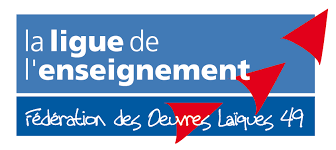 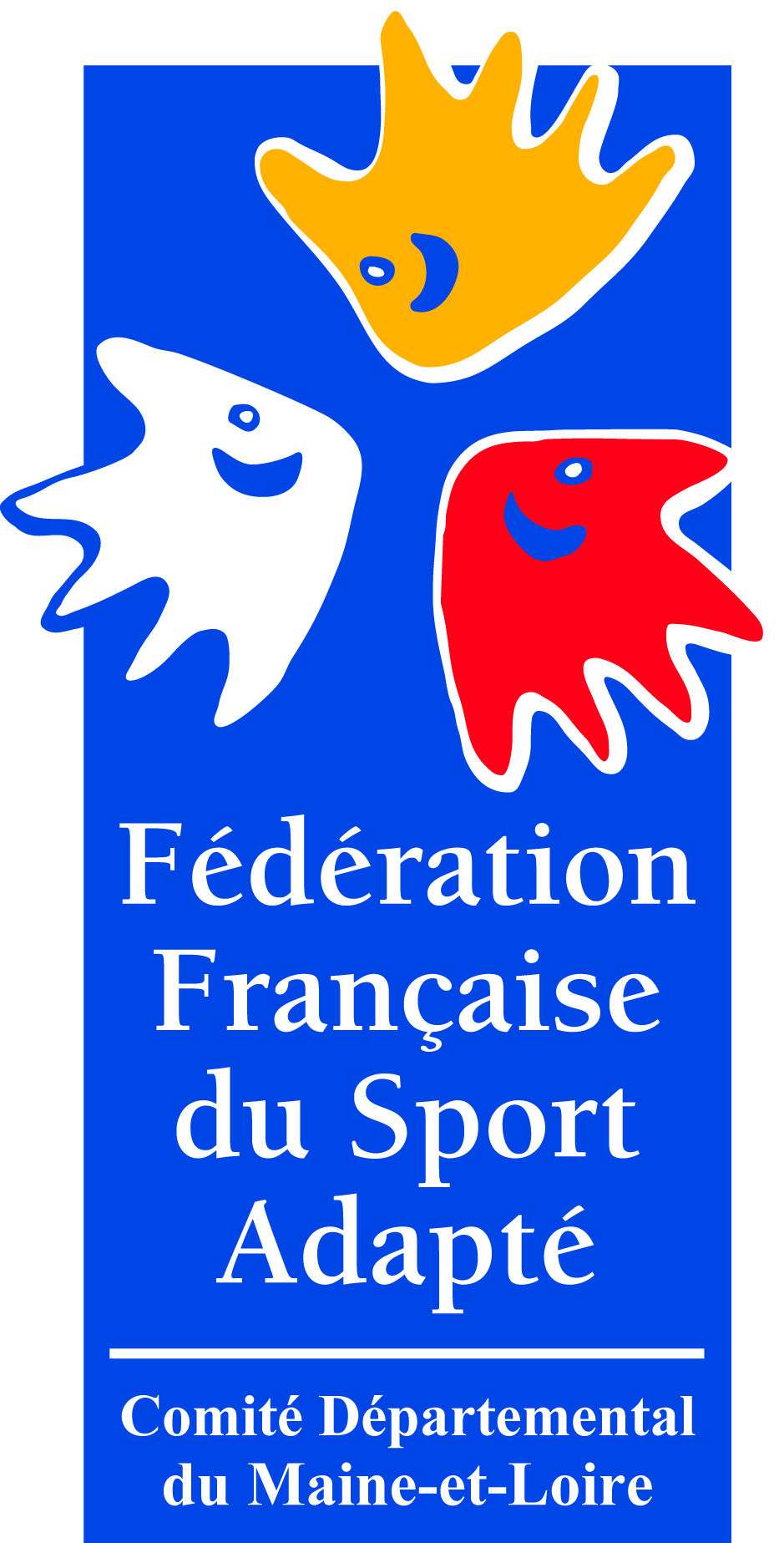 A Mûrs-Erigné– RENCONTRE Koh-Lanta-A l’attention des Educateurs Sportifs des Etablissements Spécialisés de Maine et Loire,A l’attention des enseignants des CLIS et ULIS de Maine et Loire,Madame, Monsieur, Le Comité Départemental deSport Adapté du Maine et Loire le Centre Bouessé la Garenne, vous proposent une RENCONTRE SPORT ADAPTE JEUNES à destination des jeunes de 12-18 ans.Celle-ci se déroulera le 12 juin 2018 de 10h à 15h, au Centre Bouessé (7 route de Nantes à Mûrs-Erigné)Le programme de la journée est axé autour d’ateliers « aventure » et « défi », vous trouverez plus d’information ci-après.Vous trouverez ci-joint la fiche d’inscription à nous retourner pour le 4 juin 2018.Pour cette journée vous devez prévoir votre pique-nique et boissons, ainsi qu’une tenue de sport. Adèle FAUCON du Comité de Sport Adapté reste à votre disposition pour toutes informations complémentaires.Veuillez agréer Madame, Monsieur, nos sincères salutations.Claude SAVARIS 						Sandra PEIGNEPrésident du CD Sport Adapté				 Directrice Centre BouesséREGLEMENT DE LA RENCONTREEquipe de 7 personnes maximum – mixité possible1 couleur de bandeau / équipe (à prévoir par vous-même)5 aventuriers réalisent le défi (tirage au sort à chaque défi)8 défis à relever dans la journéeChaque épreuve rapporte des points à votre équipeDes colliers de bonus seront à trouver pendant la journée et pourront être utilisés lors des épreuvesPLACE A L’AVENTURE !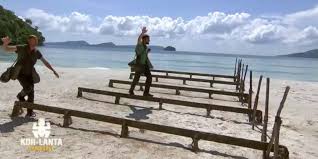 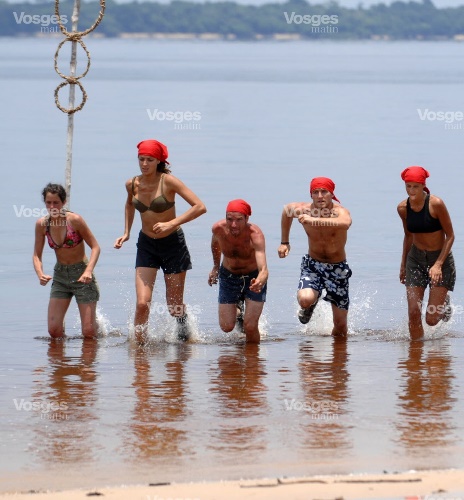 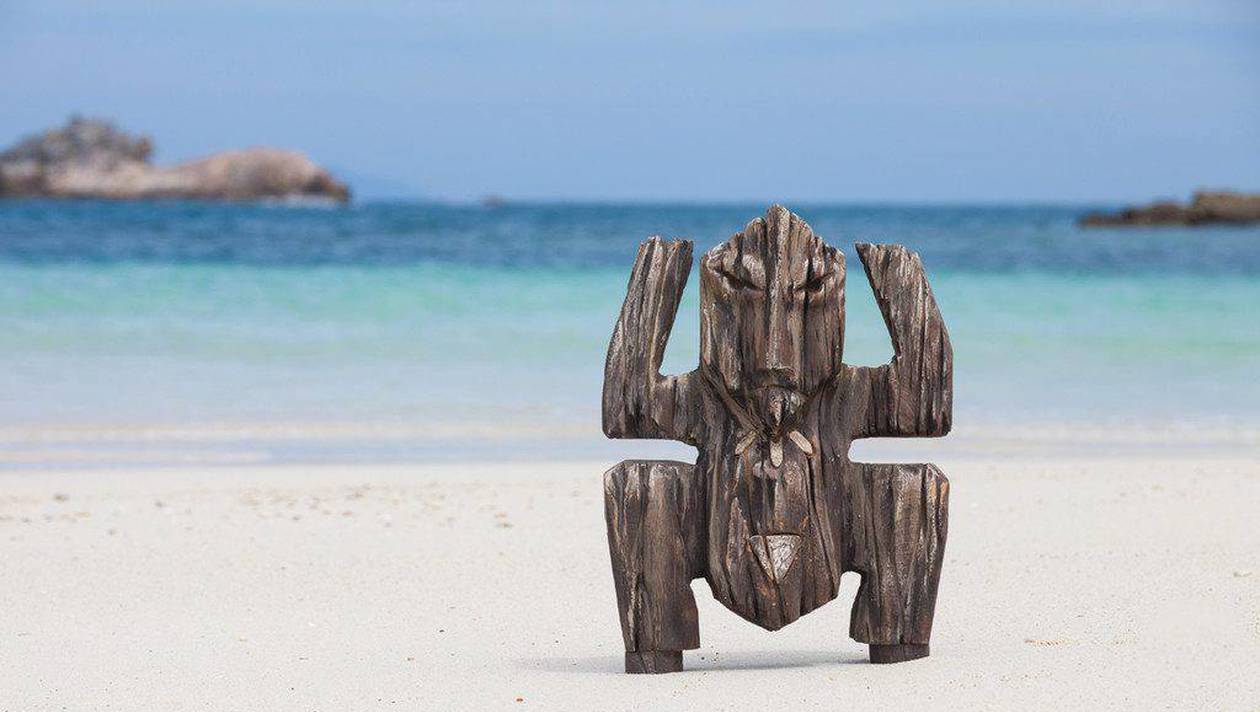 Ecrire entre les crochets jaunes – photocopier si plusieurs équipesRENCONTRE :  Koh Lanta				DATE 12 Juin 2018       Rencontre CDSA   	Établissement :   Personne référente :     .Tél          :              Mail :        L’établissement a un « forfait licence développement »  oui 	 nonCouleur de foulard :     EquipeNom/PrénomSexeDate de NaissanceLicence FFSA1  F   M Licence annuelle    Licence d’un jour1  F   M Licence annuelle    Licence d’un jour1  F   M Licence annuelle    Licence d’un jour1  F   M Licence annuelle    Licence d’un jour1  F   M Licence annuelle    Licence d’un jour1  F   M Licence annuelle    Licence d’un jour1  F   M Licence annuelle    Licence d’un jour